Идеи для работы 2.Чашка чая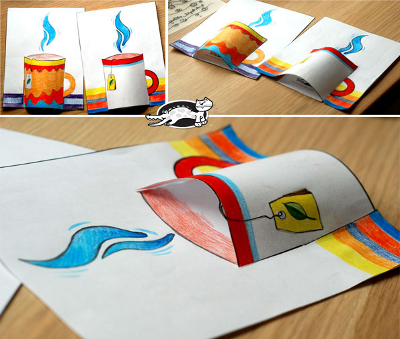 Сумочка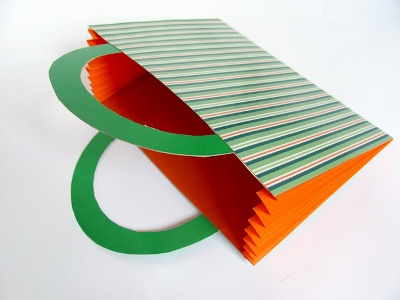 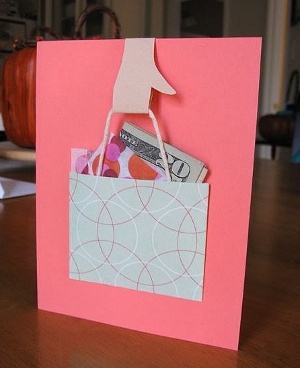 Смешные инопланетяне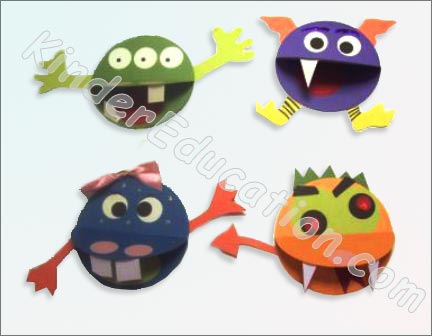 Санки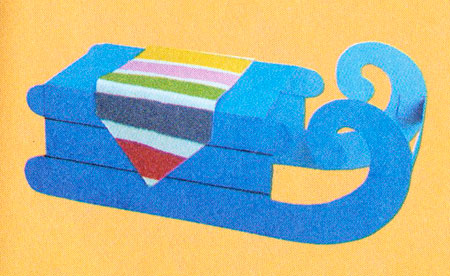 Рубашка с галстуком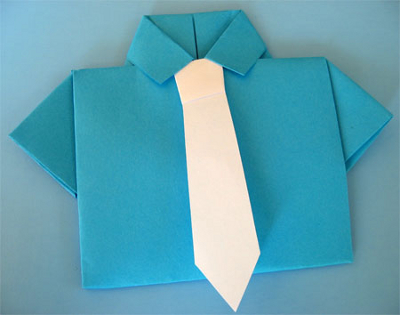 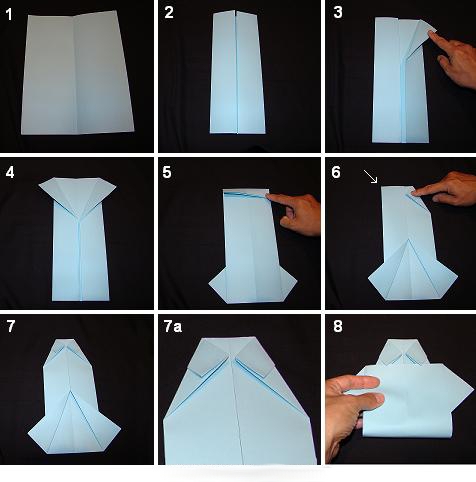 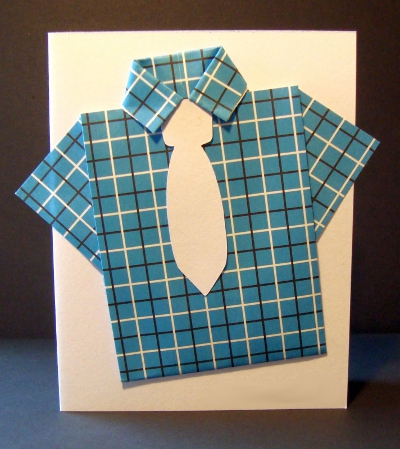 Поделки из тарелок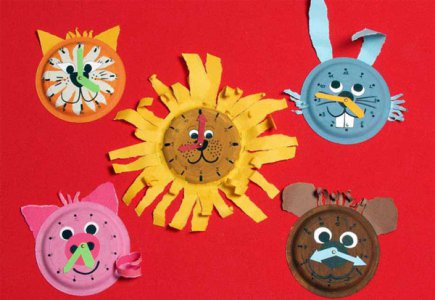 Открытка «Мишка» для друга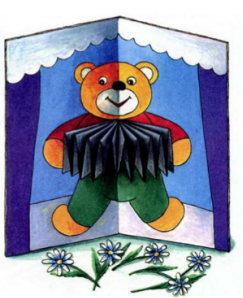 Ласточка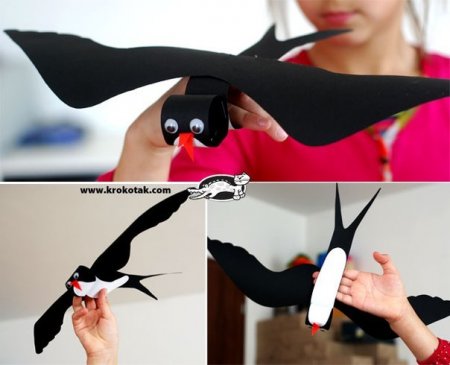 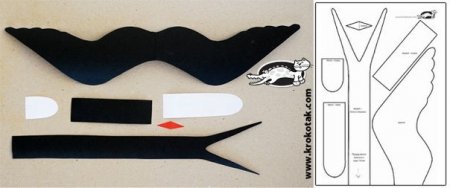 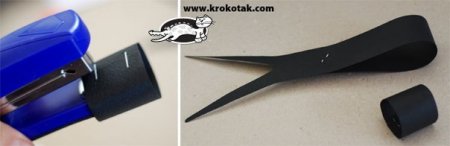 Клюв ворона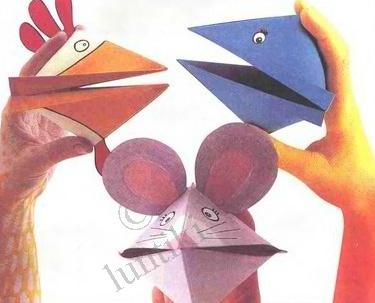 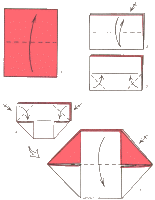 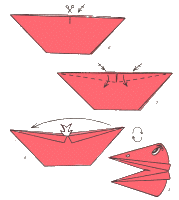 Закладка для книг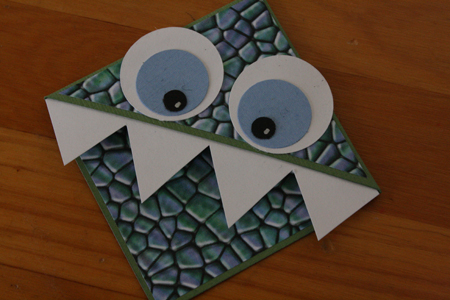 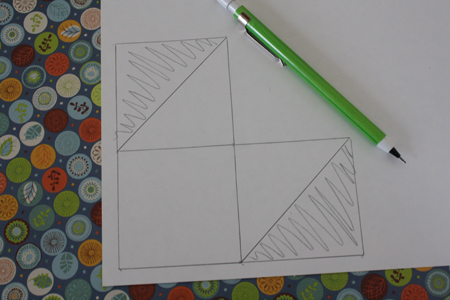 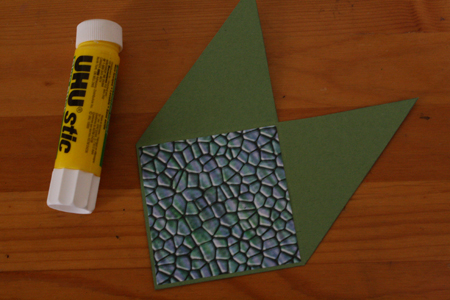 Времена года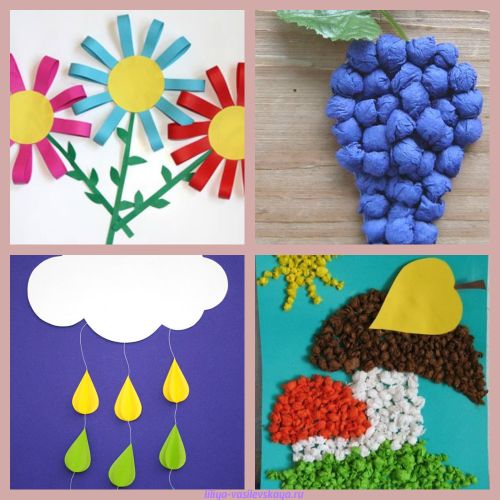 Букетик цветов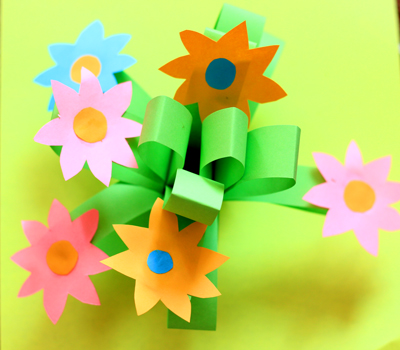 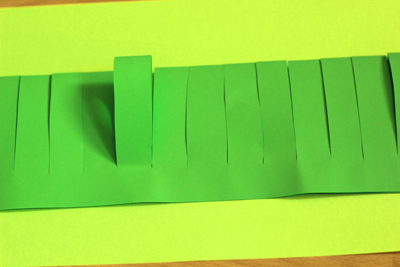 